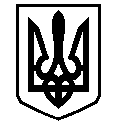 У К Р А Ї Н АВАСИЛІВСЬКА МІСЬКА РАДАЗАПОРІЗЬКОЇ ОБЛАСТІсьомого скликаннятридцять дев’ята (позачергова) сесіяР  І  Ш  Е  Н  Н  Я 07 лютого  2019                                                                                                             № 37Про внесення доповнень до рішення двадцять другої (позачергової) сесії Василівської міської ради сьомого скликання від 1 серпня 2017 року № 57 «Про затвердження переліку земельних ділянок комунальної власності, які виставляються на земельні торги окремими лотами на території міста Василівка»	Керуючись ст. 26 Закону України «Про місцеве самоврядування в Україні»,  ст.ст.12,134,135,136,137 Земельного кодексу України, Законами України «Про землеустрій», «Про державний земельний кадастр», Законом України «Про внесення змін до деяких законодавчих актів України  щодо розмежування земель державної та комунальної власності»,  розглянувши клопотання ТОВ «Пересувна механізована колона № 19»,  юридична адреса якого:  м. Херсон, вул. Кольцова, 57,  про продаж шляхом проведення земельних торгів земельної ділянки в м. Василівка, м-н 40 років Перемоги 5/1 для будівництва та обслуговування будівель торгівлі , Василівська міська радаВ И Р І Ш И Л А :	1. Внести доповнення до рішення двадцять другої (позачергової) сесії Василівської міської ради сьомого скликання від 1 серпня 2017 року № 57 «Про затвердження переліку земельних ділянок комунальної власності, які виставляються на земельні торги окремими лотами на території м. Василівка», а саме:  перелік земельних ділянок комунальної власності, які виставляються на земельні торги окремими лотами на території м. Василівка доповнити наступним абзацом:	«Земельна ділянка в м. Василівка, м-н 40 років Перемоги 5/1,  кадастровий номер не визначений,  згідно КВЦПЗ- землі житлової та громадської забудови   03.07-  для будівництва та обслуговування будівель торгівлі , орієнтована  площа земельної ділянки 0,35 га ,  умови продажу –продаж земельної ділянки.»2. Контроль за виконанням цього рішення покласти на постійну комісію міської ради з питань земельних відносин та земельного кадастру, благоустрою міста та забезпечення екологічної безпеки життєдіяльності населення.Міський голова                                                                                                     Л.М. Цибульняк